ส่วนที่ 3 : แบบรายงานผลการดำเนินแผนงาน/โครงการ/กิจกรรม ที่ได้รับงบประมาณสนับสนุนจากกองทุน              หลักประกันสุขภาพ (ผู้เสนอฯ ลงรายละเอียดเมื่อเสร็จสิ้นการดำเนินงาน) ชื่อแผนงาน/โครงการ/กิจกรรม.....โครงการชุมชนร่วมใจห่วงใยสิ่งแวดล้อม  หมู่ที่  1  บ้านท่าอ้อย.......1.ผลการดำเนินงาน....ผู้เข้าร่วมได้รับความรู้เกี่ยวกับขยะต่างๆสามารถคัดแยกขยะแต่ละประเภทได้  การแยกขยะให้มีประสิทธิภาพควรเริ่มจากต้นทาง  คือที่บ้านก่อน  สาเหตุที่ต้องคัดแยกขยะ  ช่วยรักษาสิ่งแวดล้อม  ช่วยลดปริมาณขยะลง  เพิ่มรายได้เล็กๆน้อยๆ  และประหยัดงบประมาณ  รู้ขั้นตอนและวิธีการกำจัดขยะอินทรีย์หรือขยะเปียกในครัวเรือนได้  คือ  เตรียมภาชนะที่มีฝาปิด  นำมาเจาะรูหรือตัดก้น  ขุดหลุมขนาดลึก  2  ใน  3  ส่วนของความสูงภาชนะจากนั้นนำภาชนะใส่ลงในหลุมที่ขุดไว้  นำเศษอาหาร  เศษผัก  ผลไม้  ใบไม้  มาทิ้งในถังที่ฝังไว้  และปิดภาชนะให้มิดชิด เมื่อทิ้งเศษอาหารจนเต็มภาชนะแล้วให้เอาดินกลบแล้วย้ายถังไปทำตามขั้นตอนที่จุดอื่นต่อไป  วิธีนี้ทำให้ลดปริมาณขยะในครัวเรือน  รักษาสิ่งแวดล้อมในชุมชนได้.....2.ผลสัมฤทธิ์ตามวัตถุประสงค์2.1 การบรรลุตามวัตถุประสงค์		          บรรลุตามวัตถุประสงค์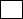                     	ไม่บรรลุตามวัตถุประสงค์ เพราะ..............................................................................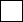 2.2 จำนวนผู้เข้าร่วมใน แผนงาน/โครงการ/กิจกรรม..........50............คน3. การเบิกจ่ายงบประมาณ	งบประมาณที่ได้รับการอนุมัติ.............18,100...........บาท	งบประมาณเบิกจ่ายจริง......................18,100..........บาท  คิดเป็นร้อยละ.........100......งบประมาณเหลือส่งคืนกองทุน................-...................บาท  คิดเป็นร้อยละ........................4.ปัญหา/อุปสรรคในการดำเนินงาน              		ไม่มี             		 มี  	ปัญหา/อุปสรรค (ระบุ) ............ไม่มี..................	แนวทางแก้ไข (ระบุ) ................ไม่มี..................ลงชื่อ......................................................ผู้รายงาน	 ( นางเสงี่ยม  หีมปอง)  ประธานอาสาสมัครสาธารณสุขประจำหมู่บ้าน               หมู่ที่  1  บ้านท่าอ้อย                                                             วันที่........ กันยายน  พ.ศ.2566